Maths Activity 1. The Pussy in Boots has written the production of the wind mill on his note book. Can you help him, to complete this calendar ?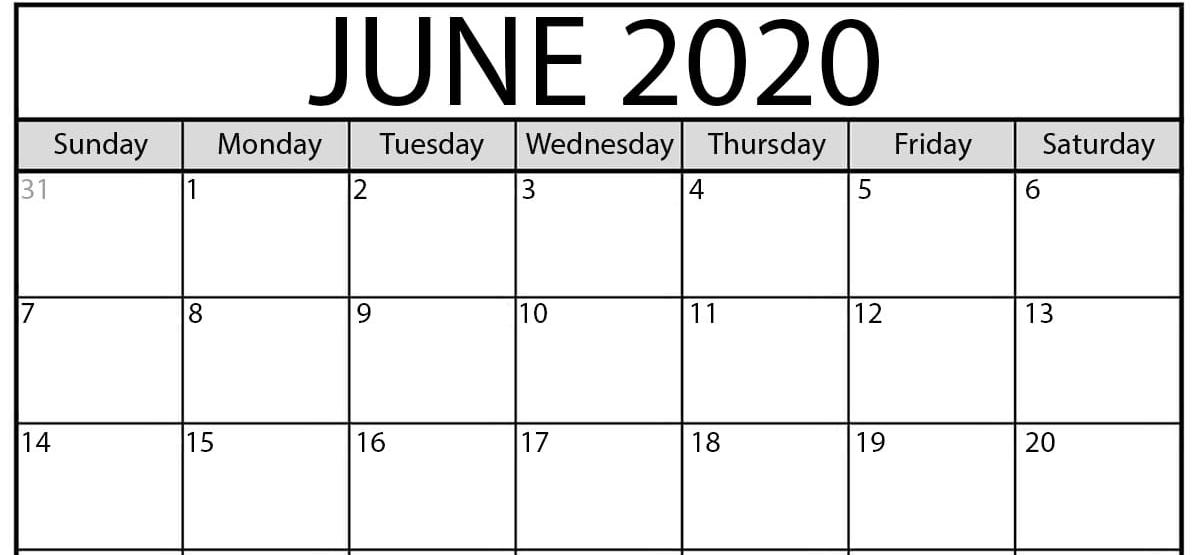 Production of the wind mill : Activity 2. On  Tuesday 4 the mill produced 4 bags more than on Wednesday 3. How many bags were produced on Tuesday 4 ? Put your answer in the calendar. On Friday 5 the mill produced 32 + 24 bags of flour. How many bags were produced on the Friday 5 ? Put your answer in the calendar. On Wednesday 17 the mill produced 30 bags more than on the Tuesday 16. How many bags were produced on Wednesday 17 ? Put your answer in the calendar. Activity 3 . Read the calendar and awnser the questions : On which day was the production the biggest ? ………………………………………How many bags were produced ? …………………………On which day was the production the smallest ? …………………………………….How many bags were produced ? …………………………Monday 8 of June  – 24 bags of flour Wednesday 3 of June  – 15 bags of flour Tuesday 2 of June  - 13 bags of flour Thursday 11 of June – 14 bags of flour Monday 1 of June – 22 bags of flourTuesday 16 of June – 37 bags Friday 19 of June- 44 bags 